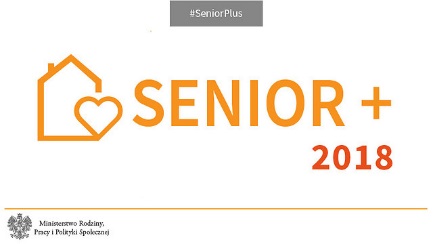 Klauzula informacyjna w procesie rekrutacjiAdministratorem Twoich danych osobowych przekazanych w kwestionariuszu osobowym  jest Dyrektor Ośrodka Pomocy Społecznej w Nysie, zwany dalej: „Administratorem”. Można skontaktować się z Administratorem za pośrednictwem powołanego przez niego inspektora ochrony danych, adres e-mail iod@ops-nysa.pl, nr tel.: 77/4472370, adres do korespondencji: 48-303 Nysa ul Komisji Edukacji Narodowej 1A.Podstawą prawną przetwarzania Twoich danych jest obowiązek prawny Administratora Danych w zakresie uzyskania danych na etapie rekrutacji oraz Twoja zgoda.Twoje dane osobowe przetwarzane są wyłącznie dla celów związanych z rekrutacją na aplikowane stanowisko oraz do podjęcia niezbędnych działań dla celów procesu rekrutacyjnego. 4.	Twoje dane będą przechowywane  przez czas niezbędny do przeprowadzenia naboru na stanowisko pracy (z uwzględnieniem 3 miesięcy, w których dyrektor Ośrodka ma możliwość wyboru kolejnego wyłonionego kandydata, w przypadku, gdy ponownie zaistnienie konieczność obsadzenia tego samego stanowiska) a następnie zniszczone.5.	Administrator nie zamierza przekazywać Twoich danych innym odbiorcom, ani do państwa trzeciego ani do organizacji międzynarodowych. 6.	Masz prawo żądać od Administratora dostępu do swoich danych, ich sprostowania, uzupełniani, przenoszenia i usunięcia, a także prawo do ograniczenia przetwarzania danych, oraz  prawo do cofnięcia zgody w dowolnym momencie. 7.	W związku z przetwarzaniem Twoich danych osobowych przez Administratora przysługuje Ci prawo wniesienia skargi do organu nadzorczego.8.	W oparciu o Twoje dane osobowe Administrator nie będzie podejmował wobec Ciebie zautomatyzowanych decyzji, w tym decyzji będących wynikiem profilowania.Zadanie współfinansowane ze środków otrzymanych z budżetu państwa w ramach Programu Wieloletniego                                      ,, Senior + ’’     na lata 2015-2020, Edycja 2018                                                                                                                                                                                                    Moduł I ,, Utworzenie i wyposażenie placówki ,, Senior + ’’